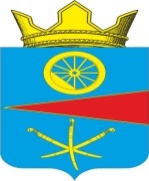 АДМИНИСТРАЦИЯ ТАЦИНСКОГО  СЕЛЬСКОГО ПОСЕЛЕНИЯТацинского  района Ростовской  областиПОСТАНОВЛЕНИЕ21 августа 2023 года               	      №   205                                          	 ст. ТацинскаяО представлении гражданами, претендующими на замещение должностей муниципальной службы в Администрации Тацинского сельского поселения, и муниципальными служащими Администрации Тацинского сельского поселения сведений о доходах, расходах, об имуществе и обязательствах имущественного характераВ целях реализации статьи 3 Федерального закона от 3 декабря 2012 г. N 230-ФЗ "О контроле за соответствием расходов лиц, замещающих государственные должности, и иных лиц их доходам", статьи 8 Федерального закона от 25.12.2008 г. N 273-ФЗ "О противодействии коррупции", статьи 15 Федерального закона от 02.03.2007 г. N 25-ФЗ "О муниципальной службе в Российской Федерации", на основании пункта 3 Указа Президента Российской Федерации от 18.05.2009 г. N 559 "О представлении гражданами, претендующими на замещение должностей федеральной государственной службы, и федеральными государственными служащими сведений о доходах, об имуществе и обязательствах имущественного характера", ПОСТАНОВЛЯЮ:1. Утвердить Положение о представлении гражданами, претендующими на замещение должностей муниципальной службы в Администрации Тацинского сельского поселения, и муниципальными служащими Администрации Тацинского сельского поселения сведений о доходах, расходах, об имуществе и обязательствах имущественного характера согласно приложению.2. Признать утратившим законную силу постановление Главы Тацинского сельского поселения № 203 от 29 декабря 2009 года «О предоставлении сведений о доходах, об имуществе и обязательствах имущественного характера». 2. Настоящее постановление вступает в силу со дня официального опубликования.Приложение к постановлению Администрации Тацинского сельского поселения от 21.08.2023 г. № 205Положение
о представлении гражданами, претендующими на замещение должностей муниципальной службы в Администрации Тацинского сельского поселения, и муниципальными служащими Администрации Тацинского сельского поселения сведений о доходах, расходах, об имуществе и обязательствах имущественного характера1. Настоящим Положением определяется порядок представления гражданами, претендующими на замещение должностей муниципальной службы в Администрации Тацинского сельского поселения (далее именуется - должности муниципальной службы), и муниципальными служащими Администрации Тацинского сельского поселения сведений о полученных ими доходах, об имуществе, принадлежащем им на праве собственности, и об их обязательствах имущественного характера, а также сведений о доходах супруги (супруга) и несовершеннолетних детей, об имуществе, принадлежащем им на праве собственности, и об их обязательствах имущественного характера (далее - сведения о доходах, об имуществе и обязательствах имущественного характера).2. Обязанность представлять сведения о доходах, об имуществе и обязательствах имущественного характера в соответствии с действующим законодательством возлагается на:а) гражданина, претендующего на замещение должности муниципальной службы в Администрации Тацинского сельского поселения;б) муниципального служащего Администрации Тацинского сельского поселения, замещавшего по состоянию на 31 декабря отчетного года должность муниципальной службы, предусмотренную Перечнем должностей, утвержденным постановлением Администрации Тацинского сельского поселения (далее - Перечень должностей);в) муниципального служащего Администрации Тацинского сельского поселения, замещающего должность муниципальной службы, не предусмотренную Перечнем должностей, и претендующего на замещение должности муниципальной службы, предусмотренной Перечнем должностей (далее - кандидат на должность, предусмотренную Перечнем должностей).3. Сведения о доходах, об имуществе и обязательствах имущественного характера представляются:а) гражданами - при поступлении на муниципальную службу;б) муниципальными служащими, замещающими должности муниципальной службы, предусмотренные Перечнем должностей, - ежегодно, не позднее 30 апреля года, следующего за отчетным;в) кандидатами на должности, предусмотренные Перечнем должностей, - при назначении на должности муниципальной службы, предусмотренные Перечнем должностей.4. Сведения о доходах, расходах, об имуществе и обязательствах имущественного характера представляются по форме справки, утвержденной Указом Президента Российской Федерации от 23.06.2014 г. N 460 "Об утверждении формы справки о доходах, расходах, об имуществе и обязательствах имущественного характера и внесении изменений в некоторые акты Президента Российской Федерации".5. Гражданин при назначении на должность муниципальной службы представляет:а) сведения о своих доходах, полученных от всех источников (включая доходы по прежнему месту работы или месту замещения выборной должности, пенсии, пособия, иные выплаты) за календарный год, предшествующий году подачи документов для замещения должности муниципальной службы, а также сведения об имуществе, принадлежащем ему на праве собственности, и о своих обязательствах имущественного характера по состоянию на первое число месяца, предшествующего месяцу подачи документов для замещения должности муниципальной службы (на отчетную дату);б) сведения о доходах супруги (супруга) и несовершеннолетних детей, полученных от всех источников (включая заработную плату, пенсии, пособия, иные выплаты) за календарный год, предшествующий году подачи гражданином документов для замещения должности муниципальной службы, а также сведения об имуществе, принадлежащем им на праве собственности, и об их обязательствах имущественного характера по состоянию на первое число месяца, предшествующего месяцу подачи гражданином документов для замещения должности муниципальной службы (на отчетную дату).6. Муниципальный служащий, замещающий должность, предусмотренную Перечнем должностей, представляет ежегодно:а) сведения о своих доходах, полученных за отчетный период (с 1 января по 31 декабря) от всех источников (включая денежное содержание, пенсии, пособия, иные выплаты), а также сведения об имуществе, принадлежащем ему на праве собственности, и о своих обязательствах имущественного характера по состоянию на конец отчетного периода;б) сведения о доходах супруги (супруга) и несовершеннолетних детей, полученных за отчетный период (с 1 января по 31 декабря) от всех источников (включая заработную плату, пенсии, пособия, иные выплаты), а также сведения об имуществе, принадлежащем им на праве собственности, и об их обязательствах имущественного характера по состоянию на конец отчетного периода.в) сведения о своих расходах, а также о расходах своих супруги (супруга) и несовершеннолетних детей по каждой сделке по приобретению земельного участка, другого объекта недвижимости, транспортного средства, ценных бумаг (долей участия, паев в уставных (складочных) капиталах организаций), цифровых финансовых активов, цифровой валюты, совершенной им, его супругой (супругом) и (или) несовершеннолетними детьми в течение календарного года, предшествующего году представления сведений (далее - отчетный период), если общая сумма таких сделок превышает общий доход данного лица и его супруги (супруга) за три последних года, предшествующих отчетному периоду, и об источниках получения средств, за счет которых совершены эти сделки.7. Кандидат на должность, предусмотренную Перечнем должностей, представляет сведения о доходах, об имуществе и обязательствах имущественного характера в соответствии с пунктом 5 настоящего Положения.8. Сведения о доходах, об имуществе и обязательствах имущественного характера представляются в кадровую службу (или специалисту структурного подразделения, в должностные обязанности которого входит работа по кадровым вопросам) Администрации Тацинского сельского поселения.8.1 Сведения о доходах, об имуществе и обязательствах имущественного характера представляются по утвержденной Президентом Российской Федерации форме справки, заполненной с использованием специального программного обеспечения "Справки БК", размещенного на официальном сайте Президента Российской Федерации, ссылка на который также размещается на официальном сайте федеральной государственной информационной системы в области государственной службы в информационно-телекоммуникационной сети "Интернет".9. В случае если гражданин или муниципальный служащий обнаружили, что в представленных ими сведениях о доходах, об имуществе и обязательствах имущественного характера не отражены или не полностью отражены какие-либо сведения либо имеются ошибки, они вправе представить уточненные сведения в порядке, установленном настоящим Положением.Муниципальный служащий может представить уточненные сведения в течение одного месяца после окончания срока, указанного в подпункте "б" пункта 3 настоящего Положения.Гражданин, назначаемый на должность муниципальной службы, может представить уточненные сведения в течение одного месяца со дня представления сведений в соответствии с подпунктом "а" пункта 3 настоящего Положения.Кандидат на должность, предусмотренную Перечнем должностей, может представить уточненные сведения в течение одного месяца со дня представления сведений в соответствии с подпунктом "в" пункта 3 настоящего Положения.10. В случае непредставления по объективным причинам муниципальным служащим сведений о доходах, об имуществе и обязательствах имущественного характера супруги (супруга) и несовершеннолетних детей данный факт подлежит рассмотрению комиссией по соблюдению требований к служебному поведению муниципальных служащих и урегулированию конфликта интересов.11. Проверка достоверности и полноты сведений о доходах, об имуществе и обязательствах имущественного характера, представленных в соответствии с настоящим Положением гражданином и муниципальным служащим, осуществляется в соответствии с законодательством Российской Федерации.12. Сведения о доходах, об имуществе и обязательствах имущественного характера, представляемые в соответствии с настоящим Положением гражданином и муниципальным служащим, являются сведениями конфиденциального характера, если действующим законодательством они не отнесены к сведениям, составляющим государственную тайну.Муниципальные служащие, виновные в их разглашении или использовании в целях, не предусмотренных законодательством Российской Федерации, несут ответственность в соответствии с законодательством Российской Федерации.13. Сведения о доходах, расходах, об имуществе и обязательствах имущественного характера муниципального служащего, его супруги (супруга) и несовершеннолетних детей размещаются в информационно-телекоммуникационной сети Интернет на официальном сайте Администрации Тацинского сельского поселения и предоставляются для опубликования средствам массовой информации в порядке, определяемом муниципальным правовым актом.14. Сведения о доходах, об имуществе и обязательствах имущественного характера, представленные в соответствии с настоящим Положением гражданином или кандидатом на должность, предусмотренную Перечнем должностей, а также представляемые муниципальными служащими ежегодно, и информация о результатах проверки достоверности и полноты этих сведений приобщаются к личному делу муниципального служащего. Указанные сведения также могут храниться в электронном виде.15. В случае если гражданин или кандидат на должность, предусмотренную Перечнем должностей, представившие в кадровую службу (или специалисту структурного подразделения, в должностные обязанности которого входит работа по кадровым вопросам) Администрации Тацинского сельского поселения справки о своих доходах, об имуществе и обязательствах имущественного характера, а также о доходах, об имуществе и обязательствах имущественного характера своих супруги (супруга) и несовершеннолетних детей, не были назначены на должность муниципальной службы, эти справки возвращаются им по их письменному заявлению вместе с другими документами.16. В случае непредставления или представления заведомо ложных сведений о доходах, об имуществе и обязательствах имущественного характера гражданин, претендующий на замещение должности муниципальной службы, не может быть назначен на должность муниципальной службы. В случае непредставления или представления заведомо ложных сведений о доходах, расходах, об имуществе и обязательствах имущественного характера муниципальный служащий освобождается от должности муниципальной службы или подвергается иным видам дисциплинарной ответственности в соответствии с законодательством Российской Федерации.Глава Администрации Тацинского сельского поселенияА.С. Вакулич